TOPIC: ShoppingEXAM:  Shopping Ex.3   A1LEVEL: A1Name: ____________________________    Surname: ____________________________    Nber: ____   Grade/Class: _____Name: ____________________________    Surname: ____________________________    Nber: ____   Grade/Class: _____Name: ____________________________    Surname: ____________________________    Nber: ____   Grade/Class: _____CRITERIAEXCELLENT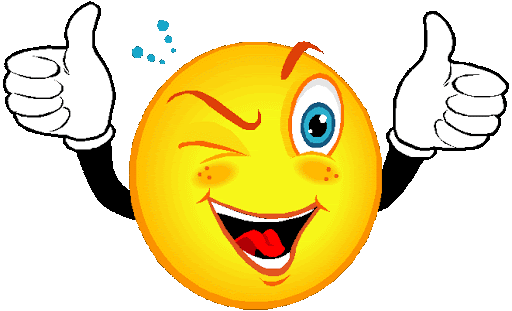 VERY GOOD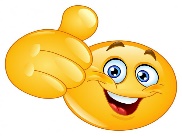 GOOD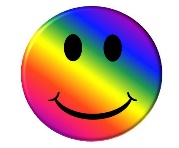 NEEDS IMPROVEMENT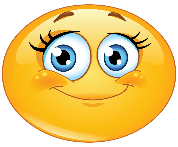 POOR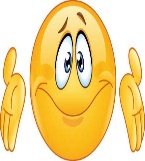 VOCABULARY –GRAMMAR•spelling•punctuation•use of core vocabulary•use of structures54321ORGANISATION •The writing flows well and logically. •There is sequencing and organization of the ideas54321TASK ACHIEVEMENT  •Provides an answer that is relevant, meaningful, and satisfies the task in question54321COMMUNICATIVE ACHIEVEMENT •Fulfils the communication purpose (e.g. provides the reason why likes/dislikes a particular type of sport/weather etc.)54321Comments:Total Score:       /20Percentage:       %20=100% 19=95% 18=90% 17=85%   16=80% 15=75 %   14=70% 13=65% 12=60% 11=55%  10=50% 9=45% 8=40%  7= 35%   6= 30%  5=25%  4=20%   excellent= 86%-100%    very good = 70%- 85%   good=51%-69%   needs improvement =31%-50%    poor= 20%- 30%